Zagreb, 20. lipnja 2023._____________________________________________________________________________________________________________________________________________________________________________________________________________________________PRIJEDLOGZ A K LJ U Č A KVlada Republike Hrvatske i Vijeće ministara Bosne i Hercegovine daje punu podršku nastavku uzajamne administrativne pomoći u sprječavanju izbjegavanja plaćanja poreza i jačanju uzajamne suradnje u poreznim stvarima između Porezne uprave Republike Hrvatske i  poreznih institucija u Bosni i Hercegovini.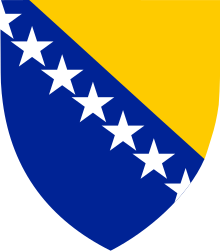  VIJEĆE MINISTARA 
BOSNE I HERCEGOVINE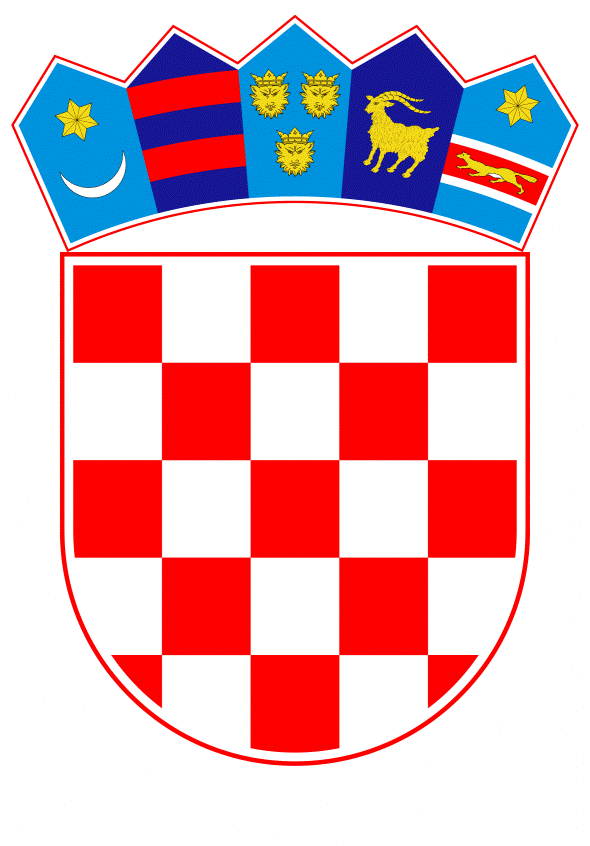  VLADA REPUBLIKE HRVATSKEPredlagatelj:Vlada Republike Hrvatske  Predmet:Prijedlog zaključka o suradnji na području poreza